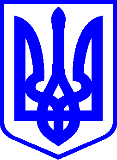 КИЇВСЬКА МІСЬКА РАДАІІ СЕСIЯ   ІХ СКЛИКАННЯРІШЕННЯ_________________ № _____________ПРОЄКТПро внесення змін до персонального складу  тимчасової контрольної комісії Київської міської ради з питань перевірки дотримання вимог природоохоронного законодавства на об'єктах природно-заповідного фонду міста Києва в умовах воєнного стануВідповідно до пункту 2 частини першої статті 26, статті 48 Закону України «Про місцеве самоврядування в Україні», статті 7 Регламенту Київської міської ради, затвердженого рішенням Київської міської ради від 04.11.2021                                   № 3135/3176, враховуючи лист депутатської фракції «Єдність» у Київській міській раді від 22.02.2024 № 08/251-41, з метою перевірки обґрунтованості та відповідності природоохоронному законодавству клопотань щодо організації територій та об'єктів природно-заповідного фонду місцевого значення Київська міська радаВИРІШИЛА:Внести зміни до персонального складу тимчасової контрольної комісії Київської міської ради з питань перевірки дотримання вимог природоохоронного законодавства на об'єктах природно-заповідного фонду міста Києва в умовах воєнного стану, затвредженого пунктом 2 рішенням Київської міської ради від 14.12.2023 № 7549/7590, доповнивши його новою позицією такого змісту:«Федоренко Ярослав Юрійович, депутат Київської міської ради.»Офіційно оприлюднити це рішення Київської міської ради в установленому порядку.3. Контроль за виконанням цього рішення покласти на постійну комісію Київської міської ради з питань регламенту, депутатської етики та запобігання корупції.Київський міський голова						Віталій КЛИЧКОПОДАННЯ:Депутат Київської міської ради, голова тимчасової контрольної комісії 	Володимир БОНДАРЕНКОПОГОДЖЕНО: Постійна комісія Київської міської радиз питань регламенту, депутатської етики та запобігання корупціїГолова	Леонід ЄМЕЦЬСекретар	Вячеслав НЕПОПНачальник управління правового забезпечення діяльності Київської міської ради						Валентина ПОЛОЖИШНИК